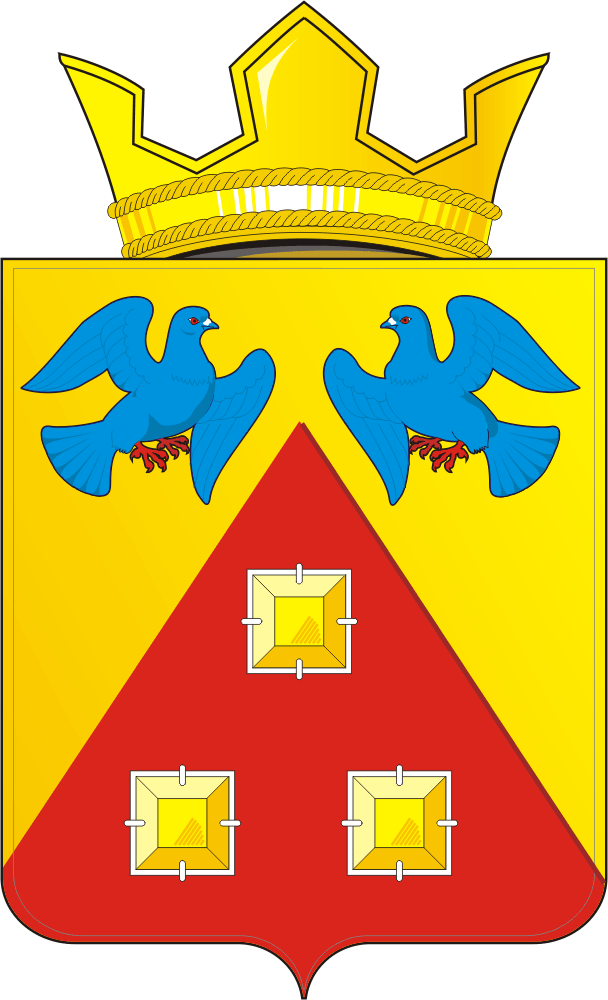 КОНТРОЛЬНО – СЧЕТНЫЙ  ОРГАН «СЧЕТНАЯ ПАЛАТА»МУНИЦИПАЛЬНОГО  ОБРАЗОВАНИЯ САРАКТАШСКИЙ  ПОССОВЕТ  САРАКТАШСКОГО РАЙОНА ОРЕНБУРГСКОЙ ОБЛАСТИ462100, Оренбургская область, п.Саракташ, ул.Свердлова/Депутатская, 5/5, тел. (35333) 6-11-97 E-mail: lan-ksp@mail.ru_____________________________________________            « 17 » ноября 2020 г.                                                                                № 5   ЗАКЛЮЧЕНИЕна проект решения Совета депутатов муниципального образования Саракташский поссовет «О внесении изменений в решение Совета депутатов муниципального образования Саракташский поссовет от 20 декабря 2019 года  №277  «О бюджете муниципального образования  Саракташский поссовет на  2020 год и на плановый период 2021 и 2022 годов»         Заключение контрольно-счетного органа  «Счетная палата» муниципального образования Саракташский поссовет (далее – Счетная палата) на проект решения Совета депутатов муниципального образования Саракташский поссовет «О внесении изменений в решение Совета депутатов муниципального образования Саракташский поссовет от 20 декабря 2019 года №277 «О бюджете муниципального образования Саракташский поссовет на 2020 год и на плановый период 2021 и 2022 годов» (далее – Проект решения) подготовлено в соответствии с требованиями Бюджетного кодекса Российской Федерации, Федерального закона от 07.02.2011 № 6-ФЗ «Об общих принципах организации деятельности контрольно-счетных органов субъектов Российской Федерации и муниципальных образований», Положения «О бюджетном процессе в муниципальном образовании Саракташский поссовет», утвержденного решением Совета депутатов муниципального образования Саракташский поссовет от 28.11.2016г. № 95, Положения о контрольно-счетном органе «Счетная палата» муниципального образования Саракташский поссовет Саракташского раона Оренбургской области», утвержденного решением Совета депутатов муниципального образования Саракташский поссовет от 26.11.2015г. №29.        Проект решения представлен на экспертизу в Счетную палату ведущим специалистом-бухгалтером администрации муниципального образования Саракташский поссовет 17.11.2020 года. Общие положения       Предлагаемые Проектом решения изменения коснутся доходной и расходной части  местного бюджета.         Внесение изменений в бюджет муниципального образования Саракташский поссовет на 2020 год и плановый период 2021 и 2022 годов обусловлено:        1. изменением размера межбюджетного трансферта (субсидии) на основании уведомления по расчетам между бюджетами от 20.10.2020г. №796 в части предоставления межбюджетного трансферта из бюджета Оренбургской области бюджету муниципального образования Саракташский поссовет в сумме  2 304 800,00 со знаком (минус).        2. уточненным прогнозом поступлений доходов от уплаты акцизов на нефтепродукты на 2020 год (письмо финансового отдела администрации Саракташского района от 30.10.2020г. №183).         Проектом решения предлагается утвердить: доходы бюджета МО Саракташский поссовет в сумме 105 974 750,00 рублей, или уменьшить на 3 139 750,00 рублей по сравнению с ранее утвержденными назначениями (109 114 500,00); расходы - в размере 106 463 127,44 рублей, или уменьшить на 3 139 750,00 рублей по сравнению с ранее утвержденными назначениями (109 602 877,44 рублей). Объём дефицита предлагается утвердить в сумме 488 377,44 рублей.  2. Изменение доходной части бюджета муниципального образования Саракташский поссовет       Проектом решения предлагается утвердить доходы муниципального образования Саракташский поссовет на 2020 год в объеме 105 974 750,00 рублей (таблица 1), в том числе по группам:Таблица №1 (руб.)        Размер «Безвозмездных поступлений» на 2020 год предлагается утвердить в сумме 61 797 700,00 рублей, или уменьшается на 2 304 800,00 рублей по сравнению с ранее утвержденным бюджетом (64 102 500,00 рублей) за счет уменьшения субсидий на 2 304 800,00 рублей, в том числе за счет уменьшения по коду 000 202 20077100000 150 «Субсидии бюджетам сельских поселений на софинансирование капитальных вложений в объекты муниципальной собственности».        «Доходы от уплаты акцизов» уменьшатся на 834 950,00 рублей по сравнению с ранее утвержденным бюджетом (9 242 000,00рублей) и составят 8 407 050,00 рублей.Изменение расходной части бюджетамуниципального образования Саракташский поссовет        На 2020 год проектом решения о бюджете предусмотрены изменения по расходам.  Согласно представленного проекта, расходы местного бюджета предлагается уменьшить на общую сумму 3 139 750,00 рублей, в результате они составят 106 463 127,44 рублей (таблица 2).                                                                                                                                     Таблица 2 (руб.)        Изменения вносятся по следующим разделам:      Уменьшение бюджетных ассигнований:            - по 0100 «Общегосударственные вопросы» на 1 626 377,02 рублей  (12 068 412,98 рублей).         Изменение ассигнований в разрезе подразделов произведено следующим образом:        0102 «Функционирование высшего должностного лица субъекта Российской Федерации и муниципального образования» ассигнования увеличены на 53 333,50 рублей (1 053 333,50 рублей). 0104 «Функционирование Правительства Российской Федерации, высших исполнительных органов государственной власти субъектов Российской Федерации, местных администраций»  ассигнования уменьшены на 1 605 710,52 рублей (9 213 889,48 рублей);0106 «Обеспечение контрольно-счетного органа» расходы уменьшились на 74 000,00 рублей (496 000,00 рублей).        - по 0300 «Национальная безопасность и правоохранительная деятельность» на 250 291,47 рублей (1 272 208,53 рублей) за счет уменьшения расходов по подразделу 0310 «Обеспечение пожарной безопасности».        - по разделу 0500 «Жилищно-коммунальное хозяйство» на 1 525 786,55 рублей (37 019 619,95 рублей).        Изменение ассигнований в разрезе подразделов произведено следующим образом:        0501 «Жилищное хозяйство» ассигнования уменьшены на 2 411 957, 92 рублей (23 351 245,58 рублей);        0502 «Коммунальное хозяйство» бюджетные ассигнования увеличены на 194 801,86 рублей (6 898 557,99 рублей);        0503 «Благоустройство» расходы увеличены на 691 369,51 рублей (6 769 816,38 рублей).         - по 0800 «Культура, кинематография» на 1 095 898,38 рублей (28 138 701,61 рублей) за счет уменьшения расходов по подразделу 0801 «Культура».        - по 1100 «Физическая культура и спорт» на 146 967,62 рублей (453 032,38 рублей) за счет уменьшения расходов по подразделу 0101«Физическая культура».      Увеличение бюджетных ассигнований:         - по 0400 «Национальная экономика»  на 1 505 571,05  рублей (27 511 151,99 рублей) за счет увеличения расходов по подразделу 0409 «Дорожное хозяйство (дорожные фонды)» расходы на содержание и ремонт автомобильных дорог общего пользования п.Саракташ.Выводы и предложения:                1. Проектом решения предлагается утвердить: доходы местного бюджета в сумме 105 974 750,00 рублей, или уменьшить на  3 139 750,00 рублей по сравнению с ранее утвержденными назначениями (109 114 500,00);         2. Проектом решения предлагается утвердить: расходы - в размере 106 463 127,44 рублей, или уменьшить на 3 139 750,00 рублей по сравнению с ранее утвержденными назначениями (109 602 877,44 рублей).         3. Объем дефицита предлагается утвердить в размере – 488 377,44 рублей.  Размер дефицита установлен в соответствии со статьёй 92.1 Бюджетного Кодекса Российской Федерации.          4. Приложения 1,2,3,4,5 изложены в новой редакции.        Счетная палата  муниципального образования Саракташский поссовет предлагает принять на рассмотрение проект решения Совета депутатов муниципального образования Саракташский поссовет от 20 декабря 2019 года №277 «О бюджете муниципального образования Саракташский поссовет на 2020 год и на плановый период 2021 и 2022 годов».      Председатель Счетной палаты        Саракташского поссовета                                                                  Л.А. Никонова  Наименование показателяУтверждено решением о бюджете от 20.12.19г. №277Утверждено решением о бюджете от 10.09.2020г. №303Проект решения о внесении изменений в бюджет МО Саракташский поссовет на 2020 год и плановый период 2021-2022г.Отклонение (+,-)НАЛОГОВЫЕ И НЕНАЛОГОВЫЕ ДОХОДЫ45 012 000,0045 012 000,0044 177 050,00- 834 950,00Налоги на прибыль, доходы22 390 000,0022 390 000,0022 390 000,000,00Налоги на товары (работы, услуги), реализуемые на территории Российской Федерации 9 242 000,009 242 000,008 407 050,00- 834 950,00Налоги на совокупный доход1 452 000,001 452 000,001 452 000,000,00Налоги на имущество 11 792 000,0011 792 000,0011 792 000,000,00Доходы от компенсации затрат бюджетов сельских поселений136 000,00136 000,00136 000,000,00БЕЗВОЗМЕЗДНЫЕ ПОСТУПЛЕНИЯ58 727 000,0064 102 500,0061 797 700,00- 2 304 800,00Дотации бюджетам бюджетной системы Российской Федерации 26 466 000,0032 788 600,0032 788 600,000,00Субсидии бюджетам бюджетной системы Российской Федерации32 261 000,0031 313 900,0029 009 100,00- 2 304 800,00Иные межбюджетные трансферты0,000,000,000,00ИТОГО ДОХОДОВ:103 739 000,00109 114 500,00105 974 750,00- 3 139 750,00Наименование показателейРазделУтверждено решением о бюджете от 20.12.2019г. №277Утверждено решением о бюджете от 10.09.2020г.№303Проект решения о внесении изменений в бюджет МО Саракташский поссовет на 2019 год и плановый период 2020-2021г.Отклонение(+,-)Общегосударственные вопросы010012 554 393,0013 694 790,0012 068 412,98- 1 626 377,02Национальная безопасность и правоохранительная деятельность03001 522 500,001 522 500,001 272 208,53- 250 291,47Национальная экономика040023 717 203,5026 005 580,9427 511 151,99+ 1 505 571,05Жилищно-коммунальное хозяйство050036 510 303,5038 545 406,5037 019 619,95- 1 525 786,55Культура и кинематография080029 234 600,0029 234 600,0028 138 701,61- 1 095 898,39 Физическая культура и спорт1100200 000,00600 000,00453 032,38- 146 967,62ИТОГО РАСХОДОВ:103 739 000,00109 602 877,44106 463 127,44- 3 139 750,00